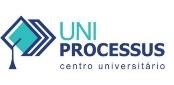 Centro Universitário ProcessusPORTARIA Nº 282, DE 14 DE ABRIL DE 2022 MODELO de RELATÓRIO FINAL CENTRO UNIVERSITÁRIO PROCESSUS 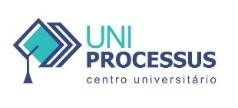 Prática Extensionista RELATÓRIO FINAL (semestre/ano) 1/12 Centro Universitário Processus - UNIPROCESSUS Centro Universitário ProcessusPORTARIA Nº 282, DE 14 DE ABRIL DE 2022 Observações: ANEXOS AO RELATÓRIO: 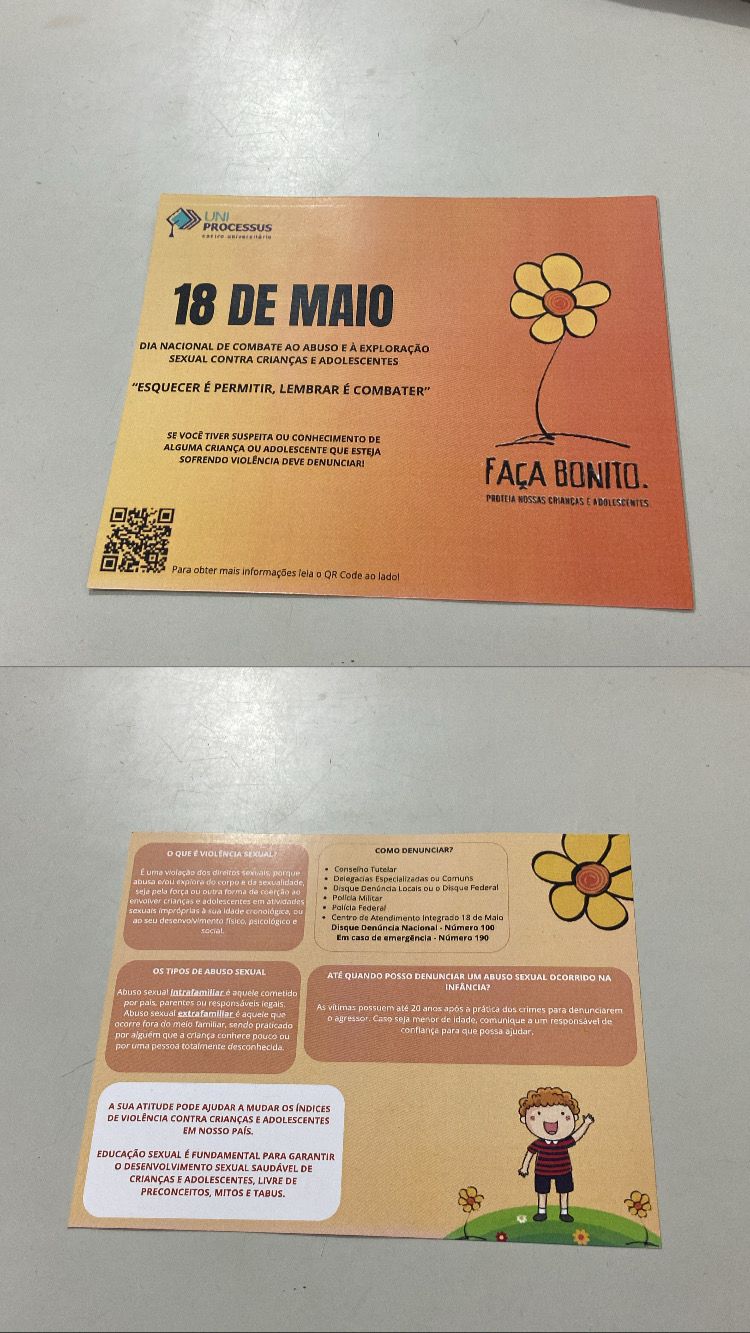 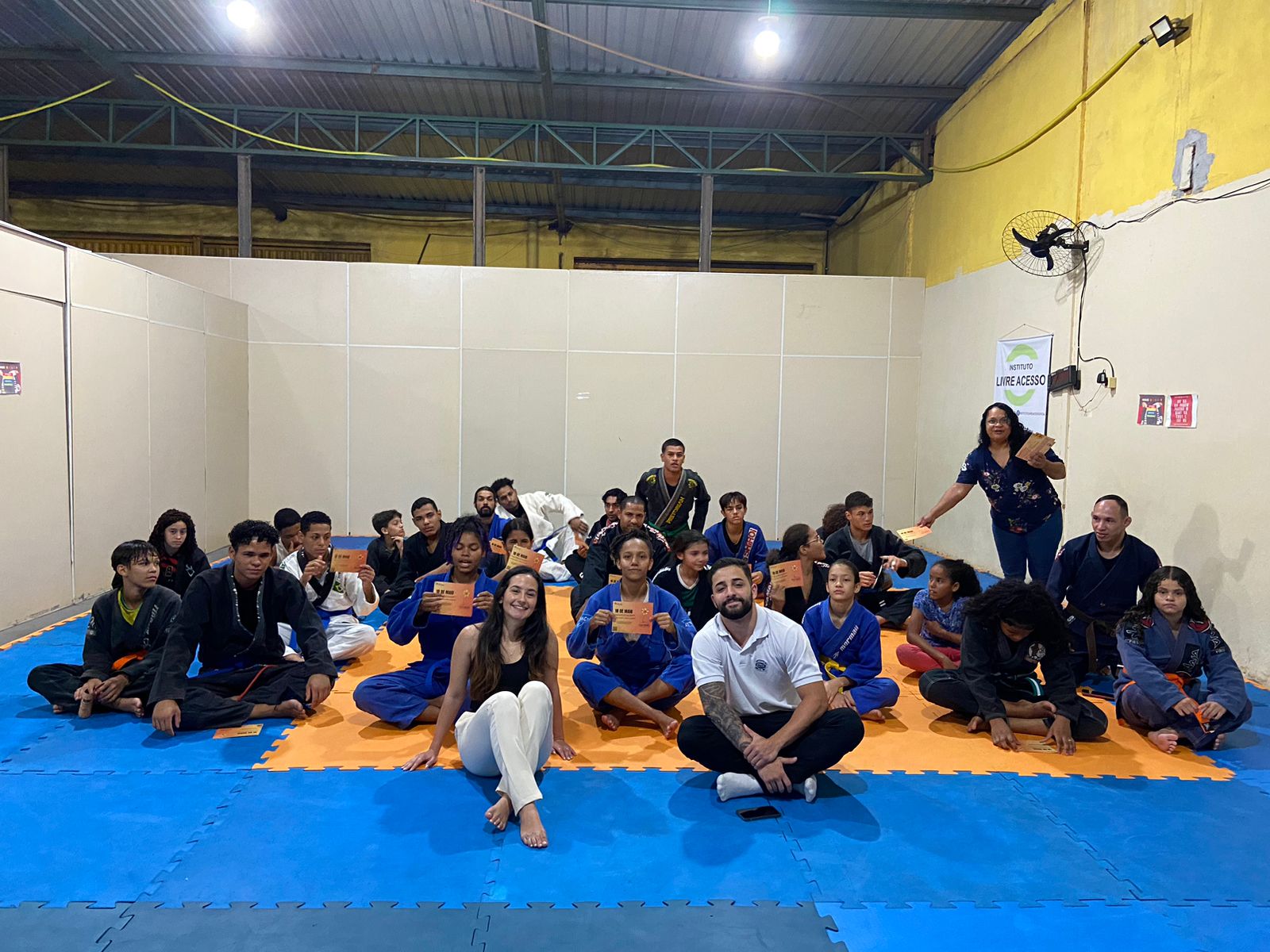 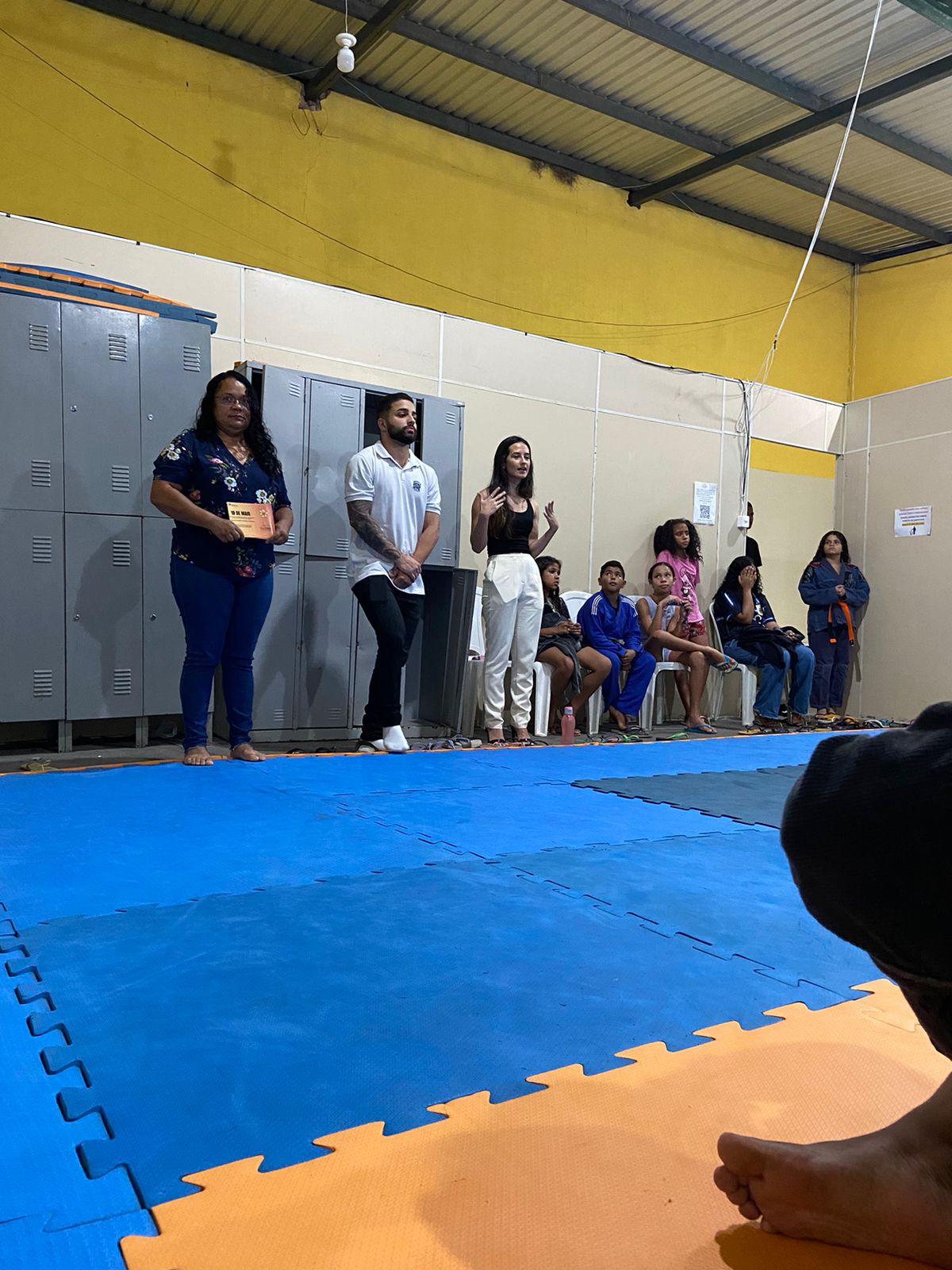 Na primeira imagem temos a cartilha que foi distribuída. Na segunda imagem os alunos do projeto social de Jiu-Jítsu, meninas e meninos com a idade de 15 a 18 anos, recebendo a cartilha. Na terceira imagem o os alunos da Uni Porcessus Isaque, Alessandra e Eliane levaram uma breve palestra sobre o tema. __________________________________________                 Professor(a) articulador(a) __________________________________________                 Coordenador(a) de Extensão __________________________________________                 Coordenador(a) de CPA __________________________________________                 Coordenador(a) de Curso                                                           Centro Universitário Processus - UNIPROCESSUS CURSO:  Atividade Extensionista – Direito da Criança e do Adolescente. TÍTULO DO PROJETO/AÇÃO:  Abuso e violência sexual das crianças e adolescentes: Um problema a ser enfrentado por toda a sociedade. PERÍODO DE EXECUÇÃO:  Agosto de 2023 a Novembro de 2023Data Início:14/08/2023                                                               Data Término: 11/11/2023 EQUIPE:  Grupo 5 Nome completo	Curso/matrículaAlessandra Melyssa Barros de Souza                                                                   2113180000082/ Direito Anna Júlia Carvalho Silveira de Lima                                                                    2113180000067/ Direito Cláudia Angélica Haidinger Torres                                                                        2313180000172/ Direito Eliane Oliveira Pereira de Souza                                                                            2323180000149/ Direito Isaque da Conceição Soares Vasques                                                                   2013180000015/ Direito Mariana Andrade Lopes de Noronha                                                                   2113180000066/ Direito Patrícia Oliveira Pereira de Souza                                                                         2323180000150/ Direito PROFESSOR (A) ARTICULADOR (A) (orientador (a)):   Luiza Cristina de Castro Faria. INSTITUIÇÃO PARCEIRA: Instituto Livre Acesso- Localizado na Ceilândia Norte.PÚBLICO-ALVO: O público alvo é toda a sociedade, pois abuso sexual de crianças e adolescentes acontecem em todas as esferas da sociedade. RESUMOÉ um trabalho voltado contra a violência sexual de crianças e adolescentes. Trazendo informações como, estatísticas e pesquisas voltadas para o tema. Lembrando que abuso sexual é todo ato invasivo prática contra crianças e adolescentes e não precisa necessariamente da penetraçãoe podendo acontecer de várias formas. Existem dois tipos, o intrafamiliar e o extrafamiliar e são quatro as formas que acontecem, com ou sem contato físico, sem ou com conjunção carnal. Sempre bom falar que a maioria dos casos acontecem por pessoas que a criança ou a família conhece. RESULTADOS ESPERADOSA conscientização de crianças e adolescentes sobre o que é, como acontece e como proceder contra abuso sexual. Com isso garante e protege os direitos dessas vítimas e quando uma reconhece o direito o busca e assim quebra o ciclo do silêncio, pois muitas vítimas não falam sobre, não denuncia. O intuito dessa trabalho é fazer com que as vítimas tenha segurança e voz para denunciar. Quantidade de beneficiários (estimativa)Um grupo de 25 adolescentes, com a idade de 15 a 18 anos. A palestra foi para adolescentes de 15 a 18 anos, de um projeto social de Jiu-Jitsu, que acontece na Ceilândia, com o intuito de orienta-los sobre o assunto.